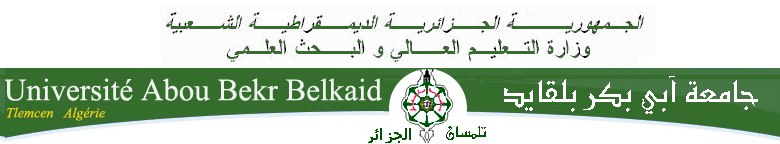                              Faculté des lettres et des langues                                   Département de FRANÇAISFiche de vœux (étudiants admis en master 1)Nom :………………………………………………………………………………….Prénom(s) :……………………………………………………………………………Moyenne générale des trois années de licence:……………………………………..Je voudrais m’inscrire en Première année master spécialité (classez vos choix par ordre de priorité) :1. Langue et littérature françaises                 2. Langue française et communication 3. Didactique du français langue   étrangèreN.B. L’étudiant est tenu de joindre à la fiche de vœux une copie de son relevé de notes de troisième  année Licence.